国际人才交流平台操作手册(科研人员)版本号：1.0作者：北京北龙青云软件有限公司二〇一七年七月编印文档控制记录文档更改记录：文档审阅记录：终端环境登录与个人信息维护激活账号研究所用户的账号无需自己注册，但需要激活账号后方可登录使用。否则在登录时会提示【Inactive account】打开http://international-talent.cas.cn/，点击页面右上的【Login】，进入登录页面。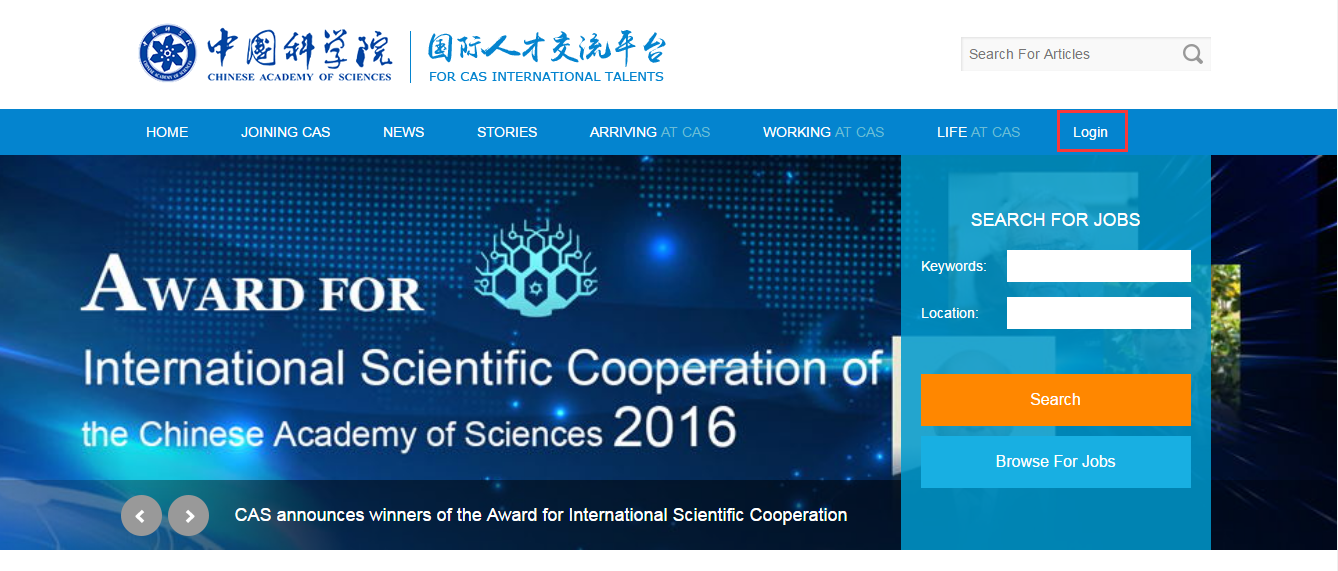 在登录页面，点击，进入账号激活页面。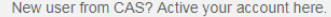 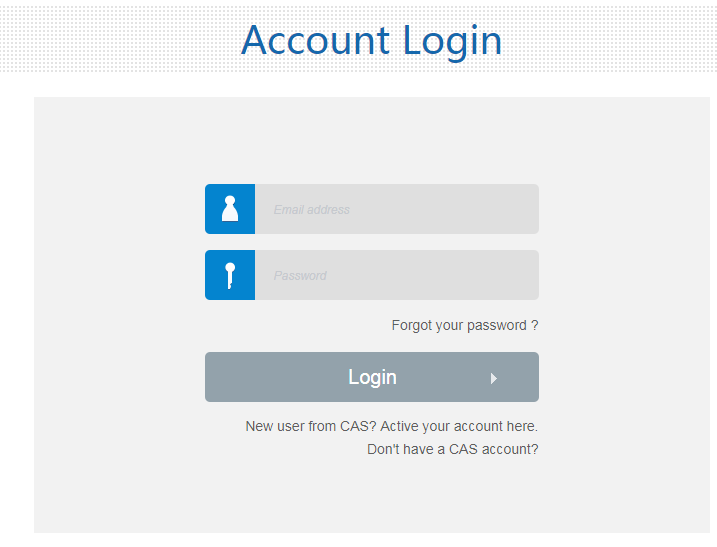 在页面中填入邮箱地址，点击【send】，发送激活邮件至邮箱。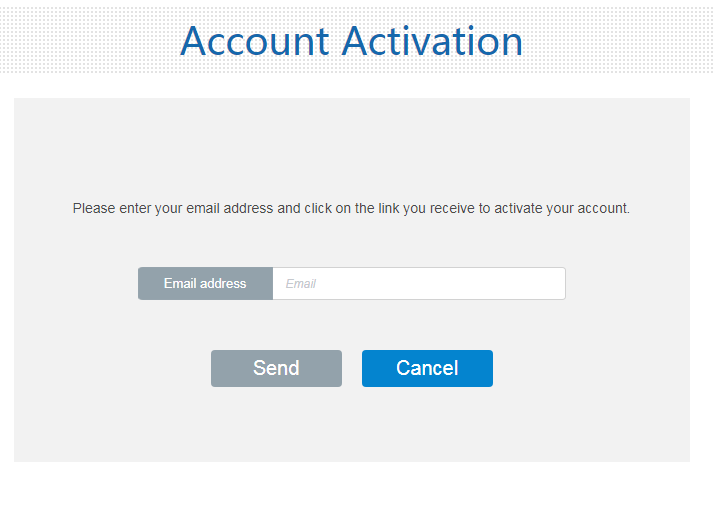 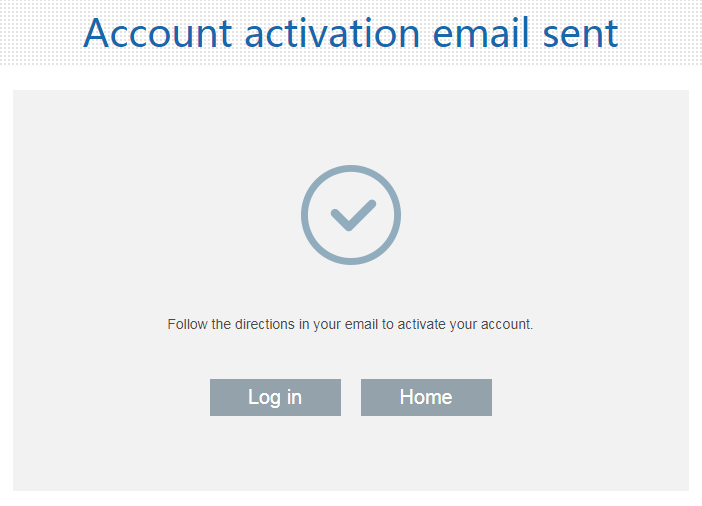 页面提示邮件已发送，登录邮箱点击邮件中的链接，完成激活。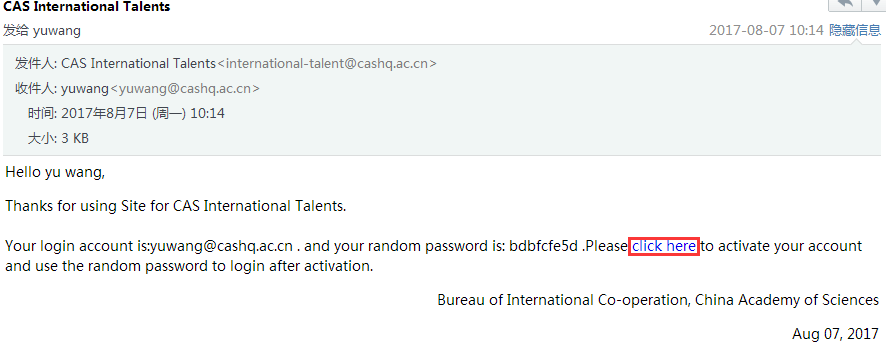 页面提示激活完成，账号可以使用邮件中给出的随机密码登录，登录后可以修改密码。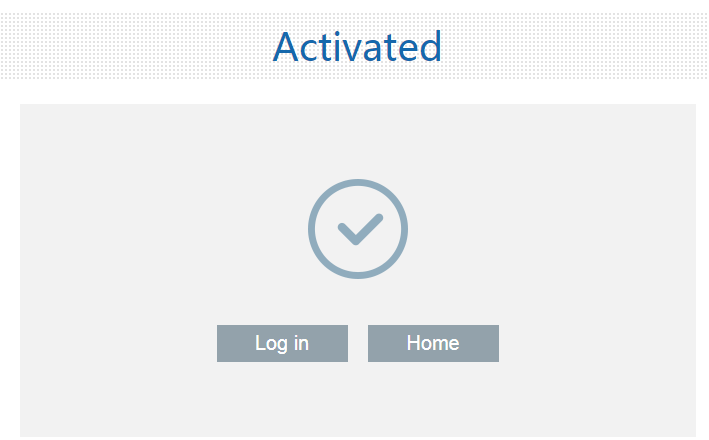 登录打开http://international-talent.cas.cn/，点击页面右上的【Login】，进入登录页面。在登录页面，输入账号密码，点击【Login】进入系统。注：注册CAS账号仅供国外求职者使用，中方专家通过向科学院申请的方式获取账号,账号申请过后需要激活并维护frist name和last name之后方可正常使用。维护个人信息登录后，在页面右上方显示登录者姓名，将鼠标移至姓名部分，出现下拉菜单，点击【Manage Your Personal Information】维护个人信息。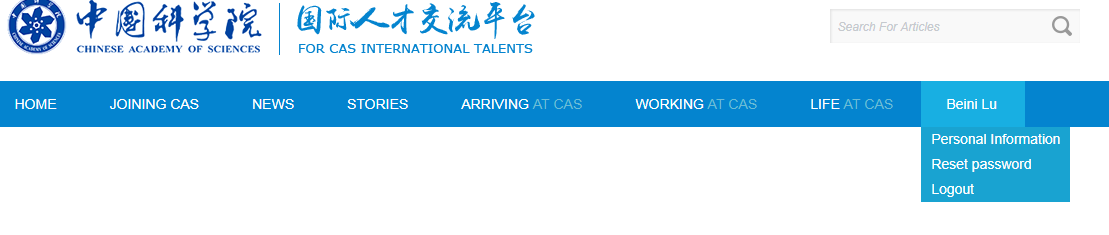 进入个人信息维护页面。对个人信息进行填写并保存。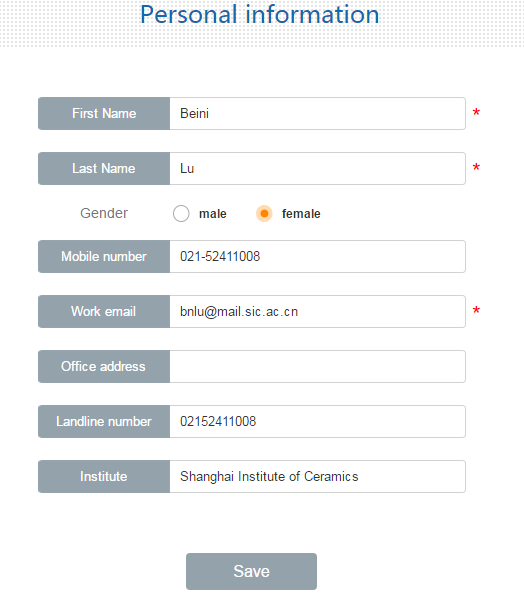 修改密码登录后，在页面右上方显示登录者姓名，将鼠标移至姓名部分，出现下拉菜单，点击【Reset password】修改个人密码。输入原密码并输入两次新密码，点击保存，即可修改密码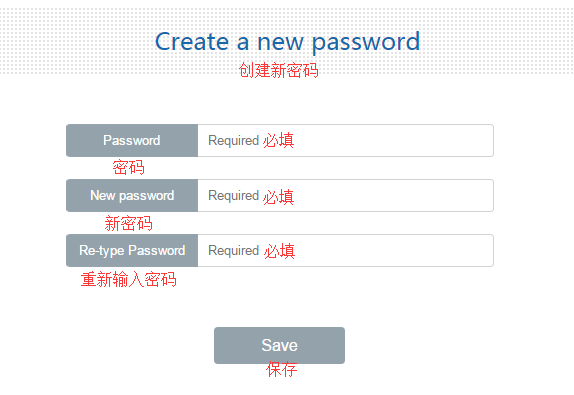 系统操作发布职位登录后，在页面右上方显示登录者姓名，将鼠标移至姓名部分，直接点击姓名，进入个人页面。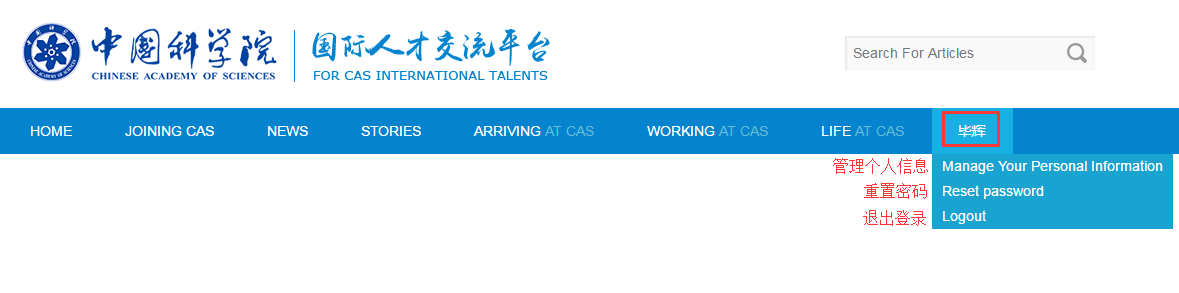 在编辑页面填写信息，完成后可点击【Save】暂存，或直接点击【Submit】提交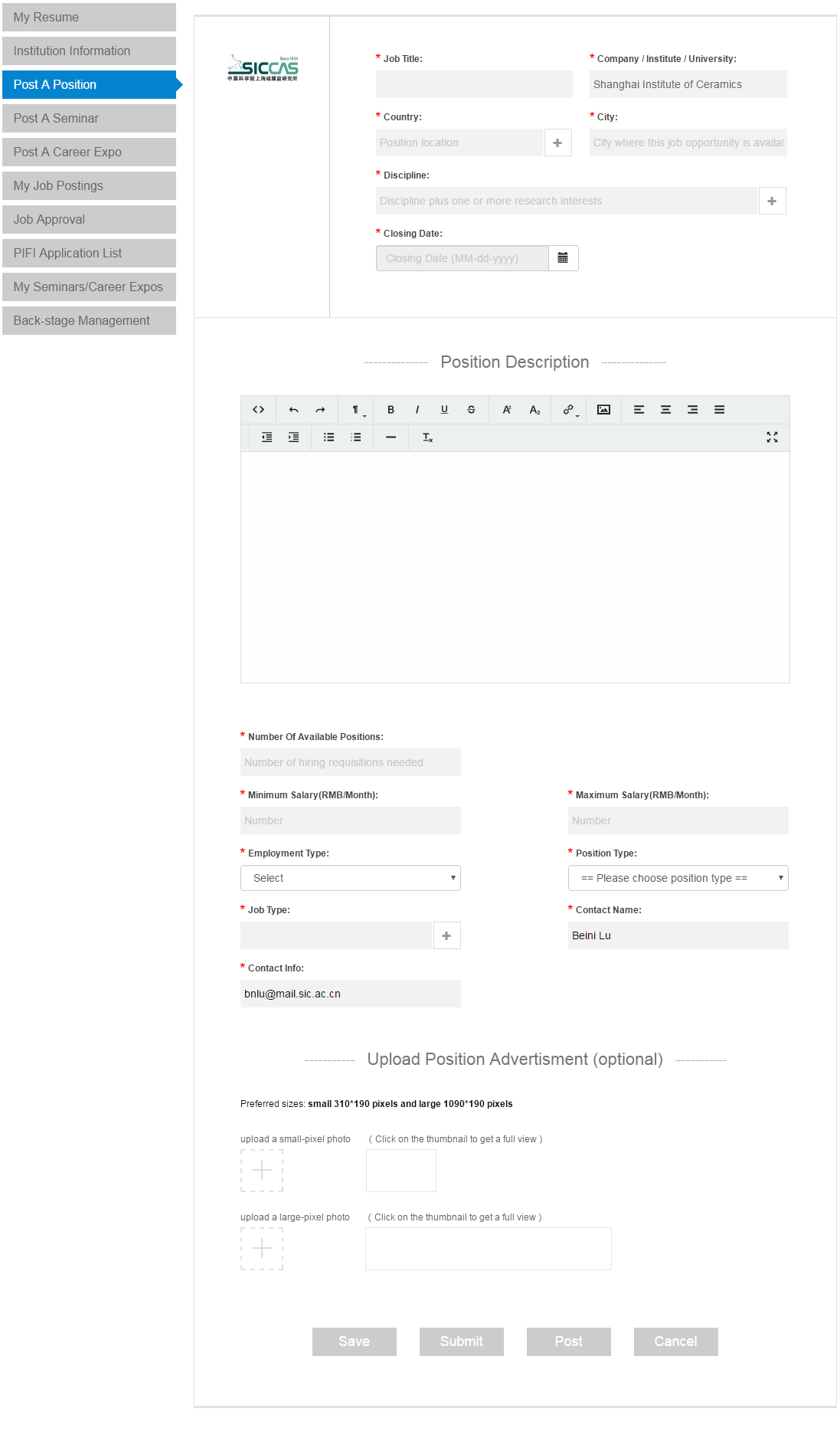 其中Employment Type字段选项为Part-time Employment（兼职工作）和Full-time Employment(全职工作)Position Type字段选项为: Hundred Talents - Category A(学术帅才)，“Hundred Talents - Category B(技术英才)、Hundred Talents - Category C（青年俊才）、PIFI for Distinguished Professor（杰出学者） 、PIFI for Visiting Scholar（访问学者）、 PIFI for Postdoc（博士后）, PIFI for Specialist（特需人才）、unspecified（普通）。其中，发布PIFI类型的职位必须维护简历，求职者如果投递了PIFI类型的职位会相当于自动投递了职位创建者的PIFI和当前职位。Job type字段选项为具体的职位分类，点击【＋】按钮即可查看详细选项。维护个人简历打开个人页面，点击【My Resume】菜单项，进入个人简历编辑页面。下方填写内容：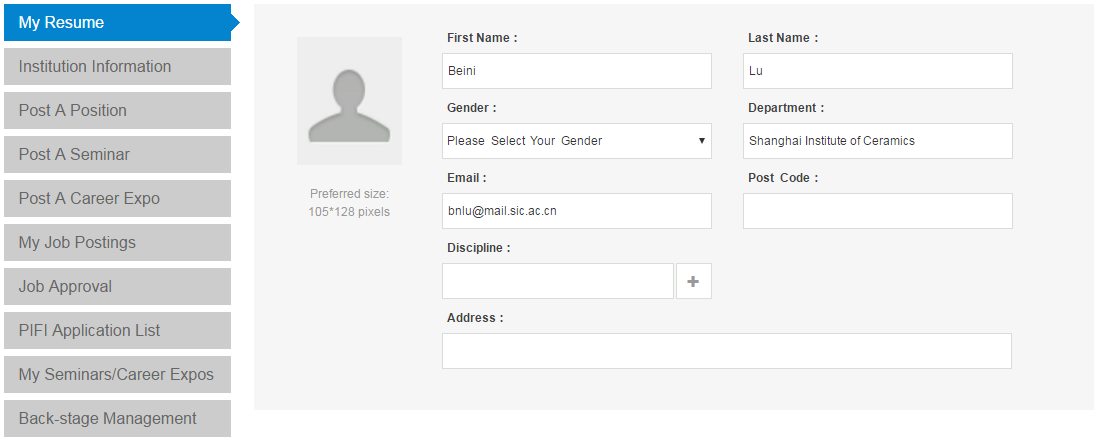 Research Areas：研究领域必须填写Education：教育经历Experience：履历必须填写	Work Experience:工作经历	Teaching Experience：教学经历Honors And Distinctions：荣誉和奖项Publications：出版物Papers：论文Patents：专利Research Interest：寻求意向必须填写Conferences：会议Collaboration：合作伙伴Students：学生个人简历维护完成后，可点击页面下方的【Save】按钮，进行保存。保存后求职者即可从系统中看到该简历。日  期作  者版 本更  改  参  考2017.06.20王宇V1.0编写本手册日  期审阅人批   注签字终端操作系统浏览器PCWindowsIE11+、Firefox、Chrome、Opera、Safari